　関西学院大学卒業生調査2009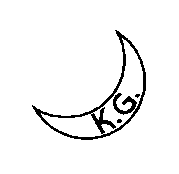 　 ―関西学院大学でつちかわれたもの―　ご協力のお願い2009年7月1日卒業生の皆様方におかれましては、本学卒業後もますますご健勝でご活躍のこととお喜び申し上げます。さて関西学院大学文学部心理科学研究室では、同窓会のご協力の下、卒業生の皆様を対象としたアンケート調査を企画いたしました。本調査では、本学在籍時のご経験や、現在の暮らし・考え方などについておたずねします。卒業生18万名のうち、あなたを含めた約8,000名が無作為に選ばれました。つきましては７月中旬頃、皆様方に調査票をお送りさせていただきたく思います。本調査の趣旨・内容の詳細は、その際に改めてご説明いたします。お忙しいところをお手数ですが、ご協力のほどよろしくお願い申し上げます。